ПОСТІЙНА КОМІСЯ З ПИТАНЬ ЗАКОННОСТІ, 
ДЕПУТАТСЬКОЇ ЕТИКИ, РЕАЛІЗАЦІЇ ДЕРЖАВНОЇ РЕГУЛЯТОРНОЇ ПОЛІТИКИ ТА МІЖНАРОДНИХ ВІДНОСИН______________№_______________Протоколзаседания постоянной комиссии по вопросам законности,депутатской этики, реализации государственнойрегуляторной политики и международных отношений06.09.2019 г.                             14:00                                            кинозалПрисутствуют члены комиссии:Балух Д.В. – председатель постоянной комиссии,Вишняков Д.А.,  Корниенко В.А.Приглашенные:Савченко Ю.А. – первый заместитель директора департамента муниципальной безопасности,Олейникова А.А. – директор департамента международных связей, Чернова О.И. – заместитель директора департамента международных связей,Кисличенко Д. – заместитель начальника патрульной полиции Одесской области,Дьяченко Ю.В. – председатель ПП «Демальянс» в Одессе,Ткачук  Ю.П. – журналист издания Таймер.Повестка дня:1. О рассмотрении обращения в адрес постоянной комиссии директора департамента муниципальной безопасности Кузнецова В.В. о внесении на рассмотрение сессии городского совета проекта решения, подготовленного департаментом муниципальной безопасности, «О внесении изменений в Городскую комплексную программу укрепления законности, безопасности и порядка на территории города Одессы «Безопасный город Одесса» на 2017-2019 годы, утвержденную решением Одесского городского совета от 15.03.2017 года № 1778-VII».2. О рассмотрении обращения в адрес постоянной комиссии директора департамента международных связей  Олейниковой А.А. о внесении на рассмотрение сессии городского совета проектов решений, подготовленных  департаментом международных  связей   «Про підписання Договору про встановлення побратимських відносин між містом Одеса (Україна) і містом Марракеш (Королівство Марокко)» та  «Про підписання Договору про встановлення партнерських відносин між містом Одеса (Україна) і містом Момбаса (Республіка Кенія)».По первому вопросу слушали Савченко Ю.А., Кисличенко Д. Выступили: Корниенко В.А., Вишняков Д.А., Балух Д.В.,                        Дьяченко Ю.В.РЕШИЛИ:Поддержать подготовленный департаментом муниципальной безопасности  проект решения «О внесении изменений в Городскую комплексную программу укрепления законности, безопасности и порядка на территории города Одессы «Безопасный город Одесса» на    2017-2019 годы, утвержденную решением Одесского городского совета от 15.03.2017 года                   № 1778-VII» и при условии согласования проекта юридическим департаментом внести его на рассмотрение  XXХVIІ сессии городского совета.На следующее заседание постоянной комиссии пригласить директора департамента транспорта, связи и организации дорожного движения для предоставления информации по строительству остановочных комплексов транспорта общего пользования и необходимости выделения дополнительного финансирования  на их строительство в рамках рассматриваемой программы (выступление Корниенко В.А.).По второму вопросу слушали  Олейникову А.А., Чернову О.И.  Выступили: Балух Д.В.,  Корниенко В.А., Вишняков Д.А.РЕШИЛИ:Поддержать подготовленные департаментом международных связей   проекты  решений  «Про підписання Договору про встановлення побратимських відносин між містом Одесою (Україна) і містом Марракешем (Королівство Марокко)» та  «Про підписання Договору про встановлення партнерських відносин між містом Одеса (Україна) і містом Момбаса (Республіка Кенія)» и при условии согласования проектов юридическим департаментом внести их на рассмотрение  XXХVIІ сессии городского совета.Председатель комиссии                                           Балух Д.В.Секретарь комиссии:                                               Вишняков Д.А.	   ОДЕСЬКА 	МІСЬКА РАДА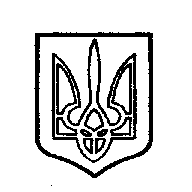 ОДЕССКИЙ ГОРОДСКОЙ СОВЕТ65004, м. Одеса, пл. Думська,165004, г. Одесса, пл. Думская,1